Spelling Unit 11Vowel-consonant-e List Words:cute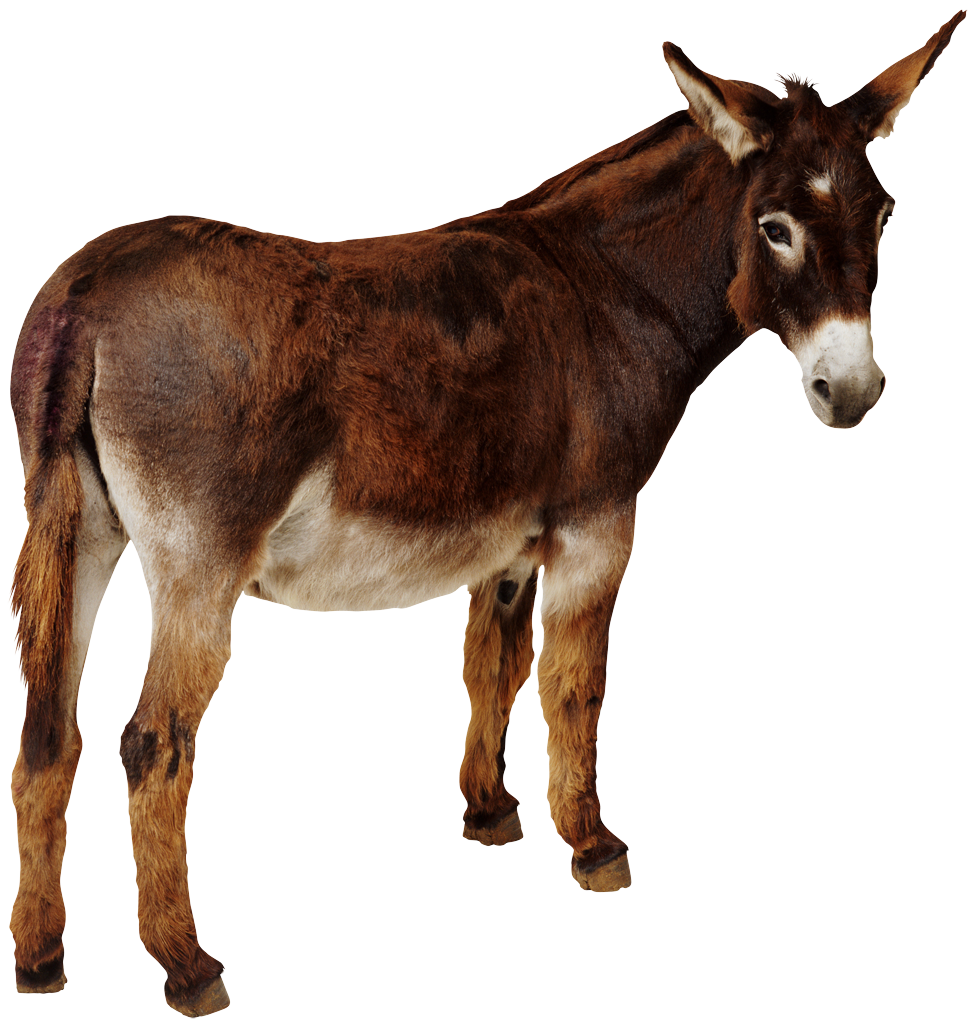 waverobelatemuletapejokefirepipebaseChallenge Words:chute				4.	zonecrate				5.	frozetwine				6.	hopefullySentences to Learn:Let’s wave to the cute mule.The pipe froze in the cold zone.Tape the base of the crate.Best wishes on a perfect score.